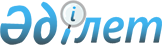 Қалалық Мәслихаттың 2009 жылғы 11 желтоқсандағы "2010-2012 жылдарға арналған қала бюджеті туралы" шешіміне өзгерістер енгізу туралы
					
			Күшін жойған
			
			
		
					Атырау қалалық мәслихатының 2010 жылғы 7 қазандағы № 206 шешімі. Атырау қалалық Әділет басқармасында 2010 жылғы 17 қарашада № 4-1-126 тіркелді. Күші жойылды - Атырау қалалық мәслихатының 2013 жылғы 26 сәуірдегі № 120 шешімімен      Ескерту. Күші жойылды - Атырау қалалық мәслихатының 2013.04.26 № 120 шешімімен.

      РҚАО ескертпесі.

      Мәтінде авторлық орфография және пунктуация сақталған.



      Қазақстан Республикасының 2008 жылғы 4 желтоқсандағы № 95 Бюджеттік кодексінің және 2001 жылғы 23 қаңтардағы № 148 "Қазақстан Республикасындағы жергілікті мемлекеттік басқару және өзін-өзі басқару туралы" Заңының 6 бабына сәйкес, қалалық әкімдіктің ұсынысын қарай отырып, Атырау қалалық Мәслихаты ШЕШІМ ЕТЕДІ:



      1. Қалалық Мәслихаттың 2009 жылғы 11 желтоқсандағы № 154

"2010-2012 жылдарға арналған қала бюджеті туралы" шешіміне (Атырау қалалық Әділет басқармасында 2010 жылдың 22 қаңтарында № 4-1-109 санымен мемлекеттік тіркеуден өткізілген, "Атырау" газетінде 2010 жылдың 9 ақпандағы № 14 санымен жарияланған) өзгерістер енгізілсін, оның ішінде 2010 жылға келесідей:



      1) 1-тармақта:

      "58624962" цифрасы "57091242" цифрасымен ауыстырылсын;

      "17477306" цифрасы "16740992" цифрасымен ауыстырылсын;

      "57922976" цифрасы "56389602" цифрасымен ауыстырылсын;



      2) 8 тармақта:

      "2488460" цифрасы "2688460" цифрасымен ауыстырылсын;



      3) 11 тармақта:

      "759018" цифрасы "339018" цифрасымен ауыстырылсын;



      4) 12 тармақта:

      "138344" цифрасы "134544" цифрасымен ауыстырылсын;



      5) 14 тармақта:

      "2223180" цифрасы "2117612" цифрасымен ауыстырылсын;



      6) 15 тармақта:

      "449772" цифрасы "449752" цифрасымен ауыстырылсын;



      7) 16 тармақта:

      "9335" цифрасы "2416" цифрасымен ауыстырылсын;



      8) 17 тармақта:

      "44312" цифрасы "44305" цифрасымен ауыстырылсын;



      9) 3 тармақ мынадай редакцияда мазмұндалсын:

      "Қала бюджетіне жалпы мемлекеттік салықтар түсімінің жалпы сома норматив келесідей көлемде 2010 жылға бекітілсін:

      Төлем көзінен салық салынатын табыстардан ұсталатын жеке табыс салығы - 70 пайыз;

      Төлем көзінен салық салынбайтын табыстардан ұсталатын жеке табыс салығы -50 пайыз;

      Бір реттік талон бойынша, кәсіпкерлік қызметпен айналысатын жеке тұлғаның жеке табыс салығы бойынша - 100 пайыз;

      Әлеуметтік салық бойынша-45 пайыз".



      2. 1-,2-,3-қосымшалар осы шешімнің 1-,2-,3-қосымшаларына сәйкес жаңа редакцияда мазмұндалсын.



      3. Осы шешім Атырау қаласы бойынша 2010 жылдың 1 қаңтарынан бастап қолданысқа енгізіледі.      ХVІІІ сессия төрағасы                  Б. Тұхфатов      Қалалық Мәслихат хатшысы               Б. Қазиманов

Атырау қалалық Мәслихаттың

2010 жылғы 7 қазандағы  

№ 206 шешіміне 1 қосымша

Атырау қалалық Мәслихаттың

2010 жылғы 7 қазандағы  

№ 206 шешіміне 2 қосымша

Атырау қалалық Мәслихаттың

2010 жылғы 7 қазандағы  

№ 206 шешіміне 3 қосымша 
					© 2012. Қазақстан Республикасы Әділет министрлігінің «Қазақстан Республикасының Заңнама және құқықтық ақпарат институты» ШЖҚ РМК
				Функционалдық топФункционалдық топФункционалдық топФункционалдық топФункционалдық топСомасы, мың теңгеКіші функционалдық топКіші функционалдық топКіші функционалдық топКіші функционалдық топСомасы, мың теңгеӘкімшіӘкімшіӘкімшіСомасы, мың теңгеБағдарламаБағдарламаСомасы, мың теңгеАтауыСомасы, мың теңгеІ. Кірістер57 091 2421Салықтық түсімдер32 120 50601Табыс салығы10 735 5862Жеке табыс салығы10 735 58601Төлем көзінен салық салынатын табыстардан ұсталатын жеке табыс салығы10 230 69302Төлем көзінен салық салынбайтын табыстардан ұсталатын жеке табыс салығы331 93503Қызметін біржолғы талон бойынша жүзеге асыратын жеке тұлғалардан алынатын жеке табыс салығы172 9583Әлеуметтік салық14 126 3691Әлеуметтік салық14 126 36901Әлеуметтік салық14 126 3694Меншікке салынатын салықтар3 310 6131Мүлікке салынатын салықтар2 431 83701Заңды тұлғалардың және жеке кәсіпкерлердің мүлкіне салынатын салық2 384 35002Жеке тұлғалардың мүлкіне салынатын салық47 487Жер салығы323 03101Ауыл шаруашылық мақсатындағы жерлерге жеке тұлғалардан алынатын жер салығы5502Елді мекендер жерлеріне жеке тұлғалардан алынатын жер салығы16 70103Өнеркәсіп, көлік, байланыс, қорғаныс жеріне ауыл шаруашылығына арналмаған өзге де жерге салынатын жер салығы35 77704Орман қорының жерлеріне салынатын жер салығы206Ерекше қорғалатын табиғи аумақтың жеріне, сауықтыру, рекреациялық және тарихи-мәдени мақсаттағы жерлерге салынатын жер салығы2707Ауыл шаруашылығы мақсатындағы жерлерге заңды тұлғалардан, жеке кәсіпкерлерден, жеке нотариустар мен адвокаттардан алынатын жер салығы3108Елді мекендер жерлеріне заңды тұлғалардан, жеке кәсіпкерлерден, жеке нотариустар мен адвокаттардан алынатын жер салығы270 4384Көлік құралдарына салынатын салық555 57901Заңды тұлғалардың көлік құралдарына салынатын салық195 55702Жеке тұлғалардың көлік құралдарына салынатын салық360 022501Бірыңғай жер салығы1665Тауарларға, жұмыстарға және қызметтер көрсетуге салынатын ішкі салықтар3 619 1472Акциздер3 303 43007Қазақстан Республикасының аумағында өндірілген сыра1 75090Өндірушілер көтерме саудада сататын өзі өндіретін бензин (авиациялық бензинді қоспағанда)2 572 65091Өндірушілер көтерме саудада сататын өзі өндіретін дизель отыны642 52692Өндірушілер бөлшек саудада өткізетін өз өндірісінің (авиациялықты қоспағанда), сондай-ақ өз өндірістің мұқтаждарына пайдаланылатын бензин15 42893Өндірушілерге бөлшек саудада өткізетін өз өндірісінің, сондай-ақ өз өндірістік мұқтаждарына пайдаланылатын дизель отыны14 64096Заңды және жеке тұлғалар бөлшек саудада өткізетін, сондай-ақ өзінің өндірістік мұқтаждарына пайдаланылатын бензин (авиациялықты қоспағанда)46 97897Заңды және жеке тұлғаларға бөлшек саудада өткізетін, сондай-ақ өз өндірістік мұқтаждарына пайдаланылатын дизель отыны9 4583Табиғи және басқа ресурстарды пайдаланғаны үшін түсетін түсімдер119 47315Жер учаскелерін пайдаланғаны үшін төлем119 4734Кәсіпкерлік және кәсіби қызметті жүргізгені үшін алынатын алымдар170 24401Жеке кәсіпкерлерді мемлекеттік тіркегені үшін алынатын алым6 41602Жекелеген қызмет түрлерiмен айналысу құқығы үшiн алынатын лицензиялық алым32 09303Заңды тұлғаларды мемлекеттік тіркегені және филиалдар мен өкілдіктерді есептік тіркегені, сондай-ақ оларды қайта тіркегені үшін алым6 27504Аукциондардан алынатын алым1 14505Жылжымалы мүлікті кепілдікке салуды мемлекеттік тіркегені және кеменiң немесе жасалып жатқан кеменiң ипотекасы үшін алынатын алым4 45514Көлік құралдарын мемлекеттік тіркегені, сондай-ақ оларды қайта тіркегені үшін алым7 64318Жылжымайтын мүлікке және олармен мәміле жасау құқығын мемлекеттік тіркегені үшін алынатын алым25 65220Жергілікті маңызы бар және елді мекендердегі жалпы пайдаланудағы автомобиль жолдарының бөлу жолағында сыртқы (көрнекі) жарнамаларды орналастырғаны үшін алынатын төлем86 5655Құмар ойын бизнеске салық26 00002Тіркелген салық26 0007Басқа да салықтар23Басқа да салықтар2310Жергілікті бюджетке түсетін өзге де салық түсімдері238Заңдық мәнді іс-әрекеттерді жасағаны және (немесе) оған уәкілеттігі бар мемлекеттік органдар немесе лауазымды адамдар құжаттар бергені үшін алынатын міндетті төлемдер328 7681Мемлекеттік баж328 76802Мемлекеттік мекемелерге сотқа берілетін талап арыздарынан алынатын мемлекеттік бажды қоспағанда, мемлекеттік баж сотқа берілетін талап арыздардан, ерекше талап ету істері арыздарынан, ерекше жүргізілетін істер бойынша арыздардан (шағымдардан), сот бұйрығын шығару туралы өтініштерден, атқару парағының дубликатын беру туралы шағымдардан, аралық (төрелік) соттардың және шетелдік соттардың шешімдерін мәжбүрлеп орындауға атқару парағын беру туралы шағымдардың, сот актілерінің атқару парағының және өзге де құжаттардың көшірмелерін қайта беру туралы шағымдардан алынады303 13704Азаматтық хал актiлерiн тiркегенi үшiн, сондай-ақ азаматтарға азаматтық хал актiлерiн тiркеу туралы куәлiктердi және азаматтық хал актiлерi жазбаларын өзгертуге, толықтыруға және қалпына келтiруге байланысты куәлiктердi қайтадан бергенi үшiн мемлекеттік баж9 24505Шетелге баруға және Қазақстан Республикасына басқа мемлекеттерден адамдарды шақыруға құқық беретiн құжаттарды ресiмдегенi үшiн, сондай-ақ осы құжаттарға өзгерiстер енгiзгенi үшiн мемлекеттік баж6106Шетелдiктердiң паспорттарына немесе оларды ауыстыратын құжаттарына Қазақстан Республикасынан кету және Қазақстан Республикасына келу құқығына виза бергенi үшiн мемлекеттік баж9 46307Қазақстан Республикасының азаматтығын алу, Қазақстан Республикасының азаматтығын қалпына келтiру және Қазақстан Республикасының азаматтығын тоқтату туралы құжаттарды ресiмдегенi үшін мемлекеттік баж34108Тұрғылықты жерiн тiркегенi үшiн мемлекеттік баж3 34409Аңшы куәлігін бергенi және оны жыл сайын тіркегені үшiн мемлекеттік баж29010Жеке және заңды тұлғалардың азаматтық, қызметтік қаруының (аңшылық суық қаруды, белгі беретін қаруды, ұңғысыз атыс қаруын, механикалық шашыратқыштарды, көзден жас ағызатын немесе тітіркендіретін заттар толтырылған аэрозольді және басқа құрылғыларды, үрлемелі қуаты 7,5 Дж-дан аспайтын пневматикалық қаруды қоспағанда және калибрі 4,5 мм-ге дейінгілерін қоспағанда) әрбір бірлігін тіркегені және қайта тіркегені үшін алынатын мемлекеттік баж33612Қаруды және оның оқтарын сақтауға немесе сақтау мен алып жүруге, тасымалдауға, Қазақстан Республикасының аумағына әкелуге және Қазақстан Республикасынан әкетуге рұқсат бергені үшін алынатын мемлекеттік баж2 49517Сирек кездесетін және құрып кету қаупі төнген жануарлар мен бекіре балығын, сондай-ақ олардың бөліктері мен дериваттарын әкелуге рұқсат берілгені үшін алынатын мемлекеттік баж321Тракторшы-машинистің куәлігі берілгені үшін алынатын мемлекеттік баж532Салықтық емес түсiмдер5 531 8831Мемлекеттік меншіктен түсетін кірістер46 7961Мемлекеттік кәсіпорындардың таза кірісі бөлігінің түсімдері5 0482Коммуналдық мемлекеттік кәсіпорындардың таза кірісінің бір бөлігінің түсімдері5 0485Мемлекет меншігіндегі мүлікті жалға беруден түсетін кірістер41 7484Коммуналдық меншіктегі мүлікті жалдаудан түсетін кірістер41 7482Мемлекеттік бюджеттен қаржыландырылатын мемлекеттік мекемелердің тауарларды (жұмыстарды, қызметтерді) өткізуінен түсетін түсімдер131Мемлекеттік бюджеттен қаржыландырылатын мемлекеттік мекемелердің тауарларды (жұмыстарды, қызметтерді) өткізуінен түсетін түсімдер132Жергілікті бюджеттен қаржыландырылатын мемлекеттік мекемелер көрсететін қызметтерді сатудан түсетін түсімдер134Мемлекеттік бюджеттен қаржыландырылатын, сондай-ақ Қазақстан Республикасы Ұлттық Банкінің бюджетінен (шығыстар сметасынан) ұсталатын және қаржыландырылатын мемлекеттік мекемелер салатын айыппұлдар, өсімпұлдар, санкциялар, өндіріп алулар356 2271Мұнай секторы ұйымдарынан түсетін түсімдерді қоспағанда, мемлекеттік бюджеттен қаржыландырылатын, сондай-ақ Қазақстан Республикасы Ұлттық Банкінің бюджетінен (шығыстар сметасынан) ұсталатын және қаржыландырылатын мемлекеттік мекемелер салатын айыппұлдар, өсімпұлдар, санкциялар, өндіріп алулар356 2275Жергілікті мемлекеттік органдар салатын әкімшілік айыппұлдар, өсімпұлдар, санкциялар352 55214Жергілікті бюджеттен қаржыландырылатын мемлекеттік мекемелермен алынатын өзге де айыппұлдар, өсімпұлдар, санкциялар3 6756Басқа да салықтық емес түсiмдер5 128 8471Басқа да салықтық емес түсiмдер5 128 8475Жергілікті бюджеттен қаржыландырылатын мемлекеттік мекемелердің дебиторлық, депоненттік берешегінің түсімі1317Бұрын жергілікті бюджеттен алынған, пайдаланылмаған қаражаттардың қайтарылуы47 16709Жергіліктік бюджетке түсетін салықтық емес басқа да түсімдер5 081 5493Негізгі капиталды сатудан түсетін түсімдер26978611Мемлекеттік мекемелерге бекітілген мемлекеттік мүлікті сату971 9721Мемлекеттік мекемелерге бекітілген мемлекеттік мүлікті сату971 97202Жергілікті бюджеттен қаржыландырылатын мемлекеттік мекемелерге бекітілген мүлікті сатудан түсетін түсімдер1 97203Азаматтарға пәтерлер сатудан түсетін түсімдер970 0003Жердi және материалдық емес активтердi сату1 725 8891Жерді сату1 725 88901Жер учаскелерін сатудан түсетін түсімдер1 725 8894Трансферттердің түсімдері16 740 9922Мемлекеттiк басқарудың жоғары тұрған органдарынан түсетiн трансферттер16 740 9922Облыстық бюджеттен түсетiн трансферттер16 740 9921Ағымдағы нысаналы трансферттер6 851 5282Нысаналы даму трансферттері9 889 464Функционалдық топФункционалдық топФункционалдық топФункционалдық топФункционалдық топСомасы, мың теңгеКіші функционалдық топКіші функционалдық топКіші функционалдық топКіші функционалдық топСомасы, мың теңгеӘкімшіӘкімшіӘкімшіСомасы, мың теңгеБағдарламаБағдарламаСомасы, мың теңгеАтауыСомасы, мың теңгеІІ. Шығындар56 389 60201Жалпы сипаттағы мемлекеттiк қызметтер252 3511Мемлекеттiк басқарудың жалпы функцияларын орындайтын өкiлдi, атқарушы және басқа органдар195 998112Аудан (облыстық маңызы бар қала) мәслихатының аппараты15 205001Аудан (облыстық маңызы бар қала) мәслихатының қызметін қамтамасыз ету жөніндегі қызметтер15 055004Мемлекеттік органдарды материалдық-техникалық жарақтандыру150122Аудан (облыстық маңызы бар қала) әкімінің аппараты95 399001Аудан (облыстық маңызы бар қала) әкімінің қызметін қамтамасыз ету жөніндегі қызметтер84 884003Мемлекеттік органдардың ғимараттарын,үй-жайлары және құрылыстарын күрделі жөндеу7 499004Мемлекеттік органдарды материалдық-техникалық жарақтандыру3 016123Қаладағы аудан, аудандық маңызы бар қала, кент, ауыл (село), ауылдық (селолық) округ әкімінің аппараты85 394001Қаладағы аудан, аудандық маңызы бар қаланың, кент, ауыл (село), ауылдық (селолық) округ әкімінің қызметін қамтамасыз ету жөніндегі қызметтер83 727023Мемлекеттік органдарды материалдық-техникалық жарақтандыру1 6672Қаржылық қызмет39 860452Ауданның (облыстық маңызы бар қаланың) қаржы бөлімі39 860001Аудандық бюджетті орындау және коммуналдық меншікті (областық манызы бар қала) саласындағы мемлекеттік саясатты іске асыру жөніндегі қызметтер24 760003Салық салу мақсатында мүлікті бағалауды жүргізу3 145004Біржолғы талондарды беру жөніндегі жұмысты және біржолғы талондарды іске асырудан сомаларды жинаудың толықтығын қамтамасыз етуді ұйымдастыру11 9555Жоспарлау және статистикалық қызмет16 493453Ауданның (облыстық маңызы бар қаланың) экономика және бюджеттік жоспарлау бөлімі16 493001Экономикалық саясатты, мемлекеттік жоспарлау жүйесін қалыптастыру және дамыту және ауданды (областық манызы бар қаланы) басқару саласындағы мемлекеттік саясатты іске асыру жөніндегі қызметтер16 49303Қоғамдық тәртіп, қауіпсіздік, құқық, сот, қылмыстық-атқару қызметі149 8451Құқық қорғау қызметi149 845458Ауданның (облыстық маңызы бар қаланың) тұрғын үй-коммуналдық шаруашылығы, жолаушылар көлігі және автомобиль жолдары бөлімі149 845021Елдi мекендерде жол жүрісі қауiпсiздiгін қамтамасыз ету149 84504Бiлiм беру7 375 4831Мектепке дейiнгi тәрбие және оқыту1 036 630123Қаладағы аудан, аудандық маңызы бар қала, кент, ауыл (село), ауылдық (селолық) округ әкімінің аппараты56 699004Мектепке дейінгі тәрбие ұйымдарын қолдау56 699464Ауданның (облыстық маңызы бар қаланың) білім беру бөлімі979 931009Мектепке дейінгі тәрбие ұйымдарының қызметін қамтамасыз ету979 9312Жалпы бастауыш, жалпы негізгі, жалпы орта бiлiм беру4 139 363464Ауданның (облыстық маңызы бар қаланың) білім беру бөлімі4 139 363003Жалпы білім беру3 984 044006Балалар мен жеткіншектерге қосымша білім беру155 3199Бiлiм беру саласындағы өзге де қызметтер2 199 490464Ауданның (облыстық маңызы бар қаланың) білім беру бөлімі63 878001Жергілікті деңгейде білім беру саласындағы мемлекеттік саясатты іске асыру жөніндегі қызметтер12 615005Ауданның (областык маңызы бар қаланың) мемлекеттік білім беру мекемелер үшін оқулықтар мен оқу-әдiстемелiк кешендерді сатып алу және жеткізу50 620007Аудандық (қалалалық) ауқымдағы мектеп олимпиадаларын және мектептен тыс іс-шараларды өткiзу643467Ауданның (облыстық маңызы бар қаланың) құрылыс бөлімі2 135 612037Білім беру объектілерін салу және реконструкциялау2 135 61206Әлеуметтiк көмек және әлеуметтiк қамсыздандыру512 7872Әлеуметтiк көмек475 977451Ауданның (облыстық маңызы бар қаланың) жұмыспен қамту және әлеуметтік бағдарламалар бөлімі475 977002Еңбекпен қамту бағдарламасы152 027004Ауылдық жерлерде тұратын денсаулық сақтау, білім беру, әлеуметтік қамтамасыз ету, мәдениет және спорт мамандарына отын сатып алуға Қазақстан Республикасының заңнамасына сәйкес әлеуметтік көмек көрсету3 315005Мемлекеттік атаулы әлеуметтік көмек16 754006Тұрғын үй көмегі4 000007Жергілікті өкілетті органдардың шешімі бойынша мұқтаж азаматтардың жекелеген топтарына әлеуметтік көмек116 725010Үйден тәрбиеленіп оқытылатын мүгедек балаларды материалдық қамтамасыз ету6 515013Белгіленген тұрғылықты жері жоқ тұлғаларды әлеуметтік бейімдеу25 163014Мұқтаж азаматтарға үйде әлеуметтiк көмек көрсету22 79401618 жасқа дейінгі балаларға мемлекеттік жәрдемақылар17 500017Мүгедектерді оңалту жеке бағдарламасына сәйкес, мұқтаж мүгедектерді міндетті гигиеналық құралдармен қамтамасыз етуге, және ымдау тілі мамандарының, жеке көмекшілердің қызмет көрсету21 518019Ұлы Отан соғысындағы Жеңістің 65 жылдығына Ұлы Отан соғысының қатысушылары мен мүгедектерінің жол жүруін қамтамасыз ету2 416020Ұлы Отан соғысындағы Жеңістің 65 жылдығына Ұлы Отан соғысының қатысушылары мен мүгедектеріне біржолғы материалдық көмекті төлеу87 2509Әлеуметтiк көмек және әлеуметтiк қамтамасыз ету салаларындағы өзге де қызметтер36 810451Ауданның (облыстық маңызы бар қаланың) жұмыспен қамту және әлеуметтік бағдарламалар бөлімі36 810001Жергілікті деңгейде облыстың жұмыспен қамтуды қамтамасыз ету және үшін әлеуметтік бағдарламаларды іске асыру саласындағы мемлекеттік саясатты іске асыру жөніндегі қызметтер33 004022Мемлекеттік органдарды материалдық-техникалық жарақтандыру300011Жәрдемақыларды және басқа да әлеуметтік төлемдерді есептеу, төлеу мен жеткізу бойынша қызметтерге ақы төлеу3 50607Тұрғын үй-коммуналдық шаруашылық17 736 1521Тұрғын үй шаруашылығы9 329 585458Ауданның (облыстық маңызы бар қаланың) тұрғын үй-коммуналдық шаруашылығы, жолаушылар көлігі және автомобиль жолдары бөлімі882 160002Мемлекеттiк қажеттiлiктер үшiн жер учаскелерiн алып қою, соның iшiнде сатып алу жолымен алып қою және осыған байланысты жылжымайтын мүлiктi иелiктен айыру571 700003Мемлекеттік тұрғын үй қорының сақталуын ұйымдастыру91 460004Азаматтардың жекелеген санаттарын тұрғын үймен қамтамасыз ету219 000467Ауданның (облыстық маңызы бар қаланың) құрылыс бөлімі8 447 425003Мемлекеттік коммуналдық тұрғын үй қорының тұрғын үй құрылысы және (немесе) сатып алу5 444 460004Инженерлік коммуникациялық инфрақұрылымды дамыту, жайластыру және (немесе) сатып алу3 002 9652Коммуналдық шаруашылық3 795 688458Ауданның (облыстық маңызы бар қаланың) тұрғын үй-коммуналдық шаруашылығы, жолаушылар көлігі және автомобиль жолдары бөлімі1 113 913012Сумен жабдықтау және су бөлу жүйесінің қызмет етуі929 272026Ауданның (облыстық маңызы бар қаланың) коммуналдық меншігіндегі жылу жүйелерін қолдануды ұйымдастыру171 891033Инжернерлік-коммуникациялық инфрақурылында дамыту, орналастыру және (немесе) сатып алу12 750467Ауданның (облыстық маңызы бар қаланың) құрылыс бөлімі2 681 775005Коммуналдық шаруашылығын дамыту490 892006Сумен жабдықтау жүйесін дамыту339 018031Өңірлік жұмыспен қамту және кадрларды қайта даярлау стратегиясын іске асыру шеңберінде инженерлік коммуникациялық инфрақұрылымды дамыту1 851 8653Елді-мекендерді көркейту4 610 879123Қаладағы аудан, аудандық маңызы бар қала, кент, ауыл (село), ауылдық (селолық) округ әкімінің аппараты16 958009Елді мекендердің санитариясын қамтамасыз ету16 458011Елді мекендерді абаттандыру мен көгалдандыру500458Ауданның (облыстық маңызы бар қаланың) тұрғын үй-коммуналдық шаруашылығы, жолаушылар көлігі және автомобиль жолдары бөлімі3 538 961015Елдi мекендердегі көшелердi жарықтандыру219 901016Елдi мекендердiң санитариясын қамтамасыз ету464 861017Жерлеу орындарын күтiп-ұстау және туысы жоқтарды жерлеу3 207018Елдi мекендердi абаттандыру және көгалдандыру2 850 992467Ауданның (облыстық маңызы бар қаланың) құрылыс бөлімі1 054 960007Қаланы және елді мекендерді көркейтуді дамыту1 054 96008Мәдениет, спорт, туризм және ақпараттық кеңістiк389 5491Мәдениет саласындағы қызмет228 457455Ауданның (облыстық маңызы бар қаланың) мәдениет және тілдерді дамыту бөлімі216 273003Мәдени-демалыс жұмысын қолдау216 273467Ауданның (облыстық маңызы бар қаланың) құрылыс бөлімі12 184011Мәдениет объектілерін дамыту12 1842Спорт82 710465Ауданның (облыстық маңызы бар қаланың) Дене шынықтыру және спорт бөлімі30 710006Аудандық (облыстық маңызы бар қалалық) деңгейде спорттық жарыстар өткiзу30 710467Ауданның (облыстық маңызы бар қаланың) құрылыс бөлімі52 000008Спорт объектілерін дамыту52 0003Ақпараттық кеңiстiк55 951455Ауданның (облыстық маңызы бар қаланың) мәдениет және тілдерді дамыту бөлімі55 951006Аудандық (қалалық) кiтапханалардың жұмыс iстеуi55 9519Мәдениет, спорт, туризм және ақпараттық кеңiстiктi ұйымдастыру жөнiндегi өзге де қызметтер22 431455Ауданның (облыстық маңызы бар қаланың) мәдениет және тілдерді дамыту бөлімі7 202001Жергілікті деңгейде тілдерді және мәдениетті дамыту саласындағы мемлекеттік саясатты іске асыру жөніндегі қызметтер7 082011Мемлекеттік органдарды материалдық-техникалық жарақтандыру120456Ауданның (облыстық маңызы бар қаланың) ішкі саясат бөлімі9 376001Жергілікті деңгейде аппарат, мемлекеттілікті нығайту және азаматтардың әлеуметтік сенімділігін қалыптастыруда мемлекеттік саясатты іске асыру жөніндегі қызметтер9 196007Мемлекеттік органдарды материалдық-техникалық жарақтандыру180465Ауданның (облыстық маңызы бар қаланың) Дене шынықтыру және спорт бөлімі5 853001Жергілікті деңгейде мәдениет және тілдерді дамыту саласындағы мемлекеттік саясатты іске асыру жөніндегі қызметтер5 85309Отын-энергетика кешенi және жер қойнауын пайдалану319 9509Отын-энергетика кешені және жер қойнауын пайдалану саласындағы өзге де қызметтер319 950467Ауданның (облыстық маңызы бар қаланың) құрылыс бөлімі319 950009Жылу-энергетикалық жүйені дамыту319 95010Ауыл, су, орман, балық шаруашылығы, ерекше қорғалатын табиғи аумақтар, қоршаған ортаны және жануарлар дүниесін қорғау, жер қатынастары28 4731Ауыл шаруашылығы11 753462Ауданның (облыстық маңызы бар қаланың) ауыл шаруашылық бөлімі7 407001Жергілікте деңгейде ауыл шаруашылығы саласындағы мемлекеттік саясатты іске асыру жөніндегі қызметтер7 407473Ауданның (облыстық маңызы бар қаланың) ветеринария бөлімі4 346001Жергілікте деңгейде ветеринария саласындағы мемлекеттік саясатты іске асыру жөніндегі қызметтер3 963004Мемлекеттік органдарды материалдық-техникалық жарақтандыру3836Жер қатынастары12 736463Ауданның (облыстық маңызы бар қаланың) жер қатынастары бөлімі12 736001Аудан (облыстық маңызы бар қала) аумағында жер қатынастарын реттеу саласындағы мемлекеттік саясатты іске асыру жөніндегі қызметтер12 7369Ауыл, су, орман, балық шаруашылығы және қоршаған ортаны қорғау мен жер қатынастары саласындағы өзге де қызметтер3 984473Ауданның (облыстық маңызы бар қаланың) ветеринария бөлімі3 984011Эпизоотияға қарсы іс-шаралар жүргізу3 98411Өнеркәсіп, сәулет, қала құрылысы және құрылыс қызметі29 4282Сәулет, қала құрылысы және құрылыс қызметі29 428467Ауданның (облыстық маңызы бар қаланың) құрылыс бөлімі14 213001Құрылыс, сәулет және қала құрылысы бөлімінің қызметін қамтамасыз ету жөніндегі қызметтер14 213468Ауданның (облыстық маңызы бар қаланың) сәулет және қала құрылысы бөлімі15 215001Жергілікті деңгейде сәулет және қала құрылысы саласындағы мемлекеттік саясатты іске асыру жөніндегі қызметтер15 21512Көлiк және коммуникация10 614 1731Автомобиль көлiгi9 825 673458Ауданның (облыстық маңызы бар қаланың) тұрғын үй-коммуналдық шаруашылығы, жолаушылар көлігі және автомобиль жолдары бөлімі9 825 673023Автомобиль жолдарының жұмыс істеуін қамтамасыз ету9 825 6739Көлiк және коммуникациялар саласындағы өзге де қызметтер788 500458Ауданның (облыстық маңызы бар қаланың) тұрғын үй-коммуналдық шаруашылығы, жолаушылар көлігі және автомобиль жолдары бөлімі788 500008Өңірлік жұмыспен қамту және кадрларды қайта даярлау стратегиясын іске асыру шеңберінде аудандық маңызы бар автомобиль жолдарын, қала және елді-мекендер көшелерін жөндеу және ұстау788 50013Басқалар130 5123Кәсiпкерлiк қызметтi қолдау және бәсекелестікті қорғау11 229469Ауданның (облыстық маңызы бар қаланың) кәсіпкерлік бөлімі11 229001Жергілікті деңгейде кәсіпкерлік пен өнеркәсіпті дамыту саласындағы мемлекеттік саясатты іске асыру жөніндегі қызметтер11 2299Басқалар119 283452Ауданның (облыстық маңызы бар қаланың) қаржы бөлімі2 000012Ауданның (облыстық маңызы бар қаланың) жергілікті атқарушы органының резерві2 000458Ауданның (облыстық маңызы бар қаланың) тұрғын үй-коммуналдық шаруашылығы, жолаушылар көлігі және автомобиль жолдары бөлімі117 283001Жергілікті деңгейде тұрғын үй-коммуналдық шаруашылығы, жолаушылар көлігі және автомобиль жолдары саласындағы мемлекеттік саясатты іске асыру жөніндегі қызметтер68 813014Мемлекеттік органдарды материалдық-техникалық жарақтандыру470013Мемлекеттік органдардың ғимараттарын, үй-жайлары және құрылыстарын күрделі жөндеу48 00015Ресми трансферттер18 850 8991Ресми трансферттер18 850 899452Ауданның (облыстық маңызы бар қаланың) қаржы бөлімі18 850 899006Нысаналы пайдаланылмаған (толық пайдаланылмаған) трансферттерді қайтару1 128007Бюджеттік алулар18 613 763020Бюджет саласындағы еңбекақы төлеу қорының өзгеруіне байланысты жоғары тұрған бюджеттерге берілетін ағымдағы нысаналы трансферттер236 008Функционалдық топФункционалдық топФункционалдық топФункционалдық топФункционалдық топФункционалдық топСомасы, мың теңгеКіші функцияКіші функцияКіші функцияКіші функцияКіші функцияСомасы, мың теңгеБюджеттік бағдарламалардың әкімшісіБюджеттік бағдарламалардың әкімшісіБюджеттік бағдарламалардың әкімшісіБюджеттік бағдарламалардың әкімшісіСомасы, мың теңгеБағдарламаБағдарламаБағдарламаСомасы, мың теңгеКіші бағдарламаКіші бағдарламаАтауыIV. Қаржы активтерімен жасалатын операциялар бойынша сальдо108 054Қаржы активтерін сатып алу108 05413Басқалар108 0549Басқалар108 054452Ауданның (облыстық маңызы бар қаланың) қаржы бөлiмi108 054014Заңды тұлғалардың жарғылық капиталын қалыптастыру немесе ұлғайту108 054СанатыСанатыСанатыСанатыСанатыСомасы, мың теңгеСыныбыСыныбыСыныбыСыныбыСомасы, мың теңгеІшкі сыныбыІшкі сыныбыІшкі сыныбыСомасы, мың теңгеЕрекшелігіЕрекшелігіСомасы, мың теңгеАтауыІV. Бюджет тапшылығы (профициті)593 586V. Бюджет тапшылығын қаржыландыру (профицитін пайдалану)-593 5867Қарыздар түсімі213 00001Мемлекеттік ішкі қарыздар213 0002Қарыз алу келісім-шарттары213 00003Ауданның (облыстық маңызы бар қаланың) жергілікті атқарушы органы алатын қарыздар213 000Функционалдық топФункционалдық топФункционалдық топФункционалдық топФункционалдық топФункционалдық топСомасы, мың теңгеКіші функцияКіші функцияКіші функцияКіші функцияКіші функцияСомасы, мың теңгеБюджеттік бағдарламалардың әкімшісіБюджеттік бағдарламалардың әкімшісіБюджеттік бағдарламалардың әкімшісіБюджеттік бағдарламалардың әкімшісіСомасы, мың теңгеБағдарламаБағдарламаБағдарламаСомасы, мың теңгеКіші бағдарламаКіші бағдарламаАтауы16Қарыздарды өтеу970 0001Қарыздарды өтеу970 000452Ауданның (облыстық маңызы бар қаланың) қаржы бөлiмi970 000008Жергiлiктi атқарушы органның жоғары тұрған бюджет алдындағы борышын өтеу970 000СанатыСанатыСанатыСанатыСанатыСомасы, мың теңгеСыныбыСыныбыСыныбыСыныбыСомасы, мың теңгеІшкі сыныбыІшкі сыныбыІшкі сыныбыСомасы, мың теңгеЕрекшелігіЕрекшелігіСомасы, мың теңгеАтауыЖыл басындағы бюджеттік қаржының еркін қозғалысы163 4148Жыл басындағы бюджеттік қаржының еркін қозғалысы163 4141Бюджет қаражаты қалдықтарының қозғалысы163 4141Бюджет қаражатының бос қалдықтары163 41401Жыл басындағы бюджет қаражатының бос қалдықтары163 414Функционалдық топФункционалдық топФункционалдық топФункционалдық топФункционалдық топСомасы, мың теңгеКіші функционалдық топКіші функционалдық топКіші функционалдық топКіші функционалдық топСомасы, мың теңгеӘкімшіӘкімшіӘкімшіСомасы, мың теңгеБағдарламаБағдарламаСомасы, мың теңгеАтауыСомасы, мың теңгеІ. Кірістер36215 8271Салықтық түсімдер35209 86701Табыс салығы11527 7312Жеке табыс салығы11527 73101Төлем көзінен салық салынатын табыстардан ұсталатын жеке табыс салығы10979 92302Төлем көзінен салық салынбайтын табыстардан ұсталатын жеке табыс салығы360 14903Қызметін біржолғы талон бойынша жүзеге асыратын жеке тұлғалардан алынатын жеке табыс салығы187 6593Әлеуметтік салық14033 6741Әлеуметтік салық14033 67401Әлеуметтік салық14033 6744Меншікке салынатын салықтар4 088 8951Мүлікке салынатын салықтар3 158 90901Заңды тұлғалардың және жеке кәсіпкерлердің мүлкіне салынатын салық3 096 97002Жеке тұлғалардың мүлкіне салынатын салық61 9393Жер салығы421 35701Ауыл шаруашылық мақсатындағы жерлерге жеке тұлғалардан алынатын жер салығы6002Елді мекендер жерлеріне жеке тұлғалардан алынатын жер салығы15 95103Өнеркәсіп, көлік, байланыс, қорғаныс жеріне ауыл шаруашылығына арналмаған өзге де жерге салынатын жер салығы 51 83804Орман қорының жерлеріне салынатын жер салығы206Ерекше қорғалатын табиғи аумақтың жеріне, сауықтыру, рекреациялық және тарихи-мәдени мақсаттағы жерлерге салынатын жер салығы37207Ауыл шаруашылығы мақсатындағы жерлерге заңды тұлғалардан, жеке кәсіпкерлерден, жеке нотариустар мен адвокаттардан алынатын жер салығы3408Елді мекендер жерлеріне заңды тұлғалардан, жеке кәсіпкерлерден, жеке нотариустар мен адвокаттардан алынатын жер салығы353 1004Көлік құралдарына салынатын салық508 40801Заңды тұлғалардың көлік құралдарына салынатын салық210 00902Жеке тұлғалардың көлік құралдарына салынатын салық298 399501Бірыңғай жер салығы2215Тауарларға, жұмыстарға және қызметтер көрсетуге салынатын ішкі салықтар5 079 0162Акциздер4 761 74507Қазақстан Республикасының аумағында өндірілген сыра103190Өндірушілер көтерме саудада сататын өзі өндіретін бензин (авиациялық бензинді қоспағанда)3 813 23391Өндірушілер көтерме саудада сататын өзі өндіретін дизель отыны796 23892Өндірушілер бөлшек саудада өткізетін өз өндірісінің (авиациялықты қоспағанда), сондай-ақ өз өндірістің мұқтаждарына пайдаланылатын бензин46 89593Өндірушілерге бөлшек саудада өткізетін өз өндірісінің, сондай-ақ өз өндірістік мұқтаждарына пайдаланылатын дизель отыны38 13994Заңды және жеке тұлғалар көтерме саудада өткізетін бензин (авиациялықты қоспағанда)4795Заңды және жеке тұлғалар көтерме саудада өткізетін дизель отыны4796Заңды және жеке тұлғалар бөлшек саудада өткізетін, сондай-ақ өзінің өндірістік мұқтаждарына пайдаланылатын бензин (авиациялықты қоспағанда)56 39697Заңды және жеке тұлғаларға бөлшек саудада өткізетін, сондай-ақ өз өндірістік мұқтаждарына пайдаланылатын дизель отыны9 7193Табиғи және басқа ресурстарды пайдаланғаны үшін түсетін түсімдер107 92815Жер учаскелерін пайдаланғаны үшін төлем107 9284Кәсіпкерлік және кәсіби қызметті жүргізгені үшін алынатын алымдар209 34301Жеке кәсіпкерлерді мемлекеттік тіркегені үшін алынатын алым17 81102Жекелеген қызмет түрлерiмен айналысу құқығы үшiн алынатын лицензиялық алым28 31103Заңды тұлғаларды мемлекеттік тіркегені және филиалдар мен өкілдіктерді есептік тіркегені, сондай-ақ оларды қайта тіркегені үшін алым9 30404Аукциондардан алынатын алым5 58205Жылжымалы мүлікті кепілдікке салуды мемлекеттік тіркегені және кеменiң немесе жасалып жатқан кеменiң ипотекасы үшін алынатын алым10 36714Көлік құралдарын мемлекеттік тіркегені, сондай-ақ оларды қайта тіркегені үшін алым9 70318Жылжымайтын мүлікке және олармен мәміле жасау құқығын мемлекеттік тіркегені үшін алынатын алым45 19220Жергілікті маңызы бар және елді мекендердегі жалпы пайдаланудағы автомобиль жолдарының бөлу жолағында сыртқы (көрнекі) жарнамаларды орналастырғаны үшін алынатын төлем83 0737Басқа да салықтар4081Басқа да салықтар40810Жергілікті бюджетке түсетін өзге де салық түсімдері4088Заңдық мәнді іс-әрекеттерді жасағаны және (немесе) оған уәкілеттігі бар мемлекеттік органдар немесе лауазымды адамдар құжаттар бергені үшін алынатын міндетті төлемдер480 1431Мемлекеттік баж480 14302Мемлекеттік мекемелерге сотқа берілетін талап арыздарынан алынатын мемлекеттік бажды қоспағанда, мемлекеттік баж сотқа берілетін талап арыздардан, ерекше талап ету істері арыздарынан, ерекше жүргізілетін істер бойынша арыздардан (шағымдардан), сот бұйрығын шығару туралы өтініштерден, атқару парағының дубликатын беру туралы шағымдардан, аралық (төрелік) соттардың және шетелдік соттардың шешімдерін мәжбүрлеп орындауға атқару парағын беру туралы шағымдардың, сот актілерінің атқару парағының және өзге де құжаттардың көшірмелерін қайта беру туралы шағымдардан алынады459 10404Азаматтық хал актiлерiн тiркегенi үшiн, сондай-ақ азаматтарға азаматтық хал актiлерiн тiркеу туралы куәлiктердi және азаматтық хал актiлерi жазбаларын өзгертуге, толықтыруға және қалпына келтiруге байланысты куәлiктердi қайтадан бергенi үшiн мемлекеттік баж4 60605Шетелге баруға және Қазақстан Республикасына басқа мемлекеттерден адамдарды шақыруға құқық беретiн құжаттарды ресiмдегенi үшiн, сондай-ақ осы құжаттарға өзгерiстер енгiзгенi үшiн мемлекеттік баж65106Шетелдiктердiң паспорттарына немесе оларды ауыстыратын құжаттарына Қазақстан Республикасынан кету және Қазақстан Республикасына келу құқығына виза бергенi үшiн мемлекеттік баж8 64007Қазақстан Республикасының азаматтығын алу, Қазақстан Республикасының азаматтығын қалпына келтiру және Қазақстан Республикасының азаматтығын тоқтату туралы құжаттарды ресiмдегенi үшін мемлекеттік баж51108Тұрғылықты жерiн тiркегенi үшiн мемлекеттік баж2 97709Аңшы куәлігін бергенi және оны жыл сайын тіркегені үшiн мемлекеттік баж29310Жеке және заңды тұлғалардың азаматтық, қызметтік қаруының (аңшылық суық қаруды, белгі беретін қаруды, ұңғысыз атыс қаруын, механикалық шашыратқыштарды, көзден жас ағызатын немесе тітіркендіретін заттар толтырылған аэрозольді және басқа құрылғыларды, үрлемелі қуаты 7,5 Дж-дан аспайтын пневматикалық қаруды қоспағанда және калибрі 4,5 мм-ге дейінгілерін қоспағанда) әрбір бірлігін тіркегені және қайта тіркегені үшін алынатын мемлекеттік баж41912Қаруды және оның оқтарын сақтауға немесе сақтау мен алып жүруге, тасымалдауға, Қазақстан Республикасының аумағына әкелуге және Қазақстан Республикасынан әкетуге рұқсат бергені үшін алынатын мемлекеттік баж2 92417Сирек кездесетін және құрып кету қаупі төнген жануарлар мен бекіре балығын, сондай-ақ олардың бөліктері мен дериваттарын әкелуге рұқсат берілгені үшін алынатын мемлекеттік баж182Салықтық емес түсiмдер515 8131Мемлекеттік меншіктен түсетін кірістер22 0371Мемлекеттік кәсіпорындардың таза кірісі бөлігінің түсімдері1 1372Коммуналдық мемлекеттік кәсіпорындардың таза кірісінің бір бөлігінің түсімдері1 1375Мемлекет меншігіндегі мүлікті жалға беруден түсетін кірістер20 8844Коммуналдық меншіктегі мүлікті жалдаудан түсетін кірістер20 8849Мемлекеттік меншіктен түсетін басқа да кірістер167Иесіз мүлікті, белгіленген тәртіппен коммуналдық меншікке өтеусіз өткен мүлікті, қадағалаусыз жануарларды, олжаларды, сондай-ақ мұрагерлік құқығы бойынша мемлекетке өткен мүлікті сатудан алынатын түсімдер162Мемлекеттік бюджеттен қаржыландырылатын мемлекеттік мекемелердің тауарларды (жұмыстарды, қызметтерді) өткізуінен түсетін түсімдер2 6581Мемлекеттік бюджеттен қаржыландырылатын мемлекеттік мекемелердің тауарларды (жұмыстарды, қызметтерді) өткізуінен түсетін түсімдер2 6582Жергілікті бюджеттен қаржыландырылатын мемлекеттік мекемелер көрсететін қызметтерді сатудан түсетін түсімдер2 6583Мемлекеттік бюджеттен қаржыландырылатын мемлекеттік мекемелер ұйымдастыратын мемлекеттік сатып алуды өткізуден түсетін ақша түсімдері391Мемлекеттік бюджеттен қаржыландырылатын мемлекеттік мекемелер ұйымдастыратын мемлекеттік сатып алуды өткізуден түсетін ақша түсімдері392Жергілікті бюджеттен қаржыландырылатын мемлекеттік мекемелер ұйымдастыратын мемлекеттік сатып алуды өткізуден түсетін ақшаның түсімі394Мемлекеттік бюджеттен қаржыландырылатын, сондай-ақ Қазақстан Республикасы Ұлттық Банкінің бюджетінен (шығыстар сметасынан) ұсталатын және қаржыландырылатын мемлекеттік мекемелер салатын айыппұлдар, өсімпұлдар, санкциялар, өндіріп алулар315 2561Мұнай секторы ұйымдарынан түсетін түсімдерді қоспағанда, мемлекеттік бюджеттен қаржыландырылатын, сондай-ақ Қазақстан Республикасы Ұлттық Банкінің бюджетінен (шығыстар сметасынан) ұсталатын және қаржыландырылатын мемлекеттік мекемелер салатын айыппұлдар, өсімпұлдар, санкциялар, өндіріп алулар315 2565Жергілікті мемлекеттік органдар салатын әкімшілік айыппұлдар, өсімпұлдар, санкциялар311 26914Жергілікті бюджеттен қаржыландырылатын мемлекеттік мекемелермен алынатын өзге де айыппұлдар, өсімпұлдар, санкциялар3 9876Басқа да салықтық емес түсiмдер175 8231Басқа да салықтық емес түсiмдер175 8235Жергілікті бюджеттен қаржыландырылатын мемлекеттік мекемелердің дебиторлық, депоненттік берешегінің түсімі13297Бұрын жергілікті бюджеттен алынған, пайдаланылмаған қаражаттардың қайтарылуы126309Жергіліктік бюджетке түсетін салықтық емес басқа да түсімдер173 2313Негізгі капиталды сатудан түсетін түсімдер490 1471Мемлекеттік мекемелерге бекітілген мемлекеттік мүлікті сату230 1401Мемлекеттік мекемелерге бекітілген мемлекеттік мүлікті сату230 14002Жергілікті бюджеттен қаржыландырылатын мемлекеттік мекемелерге бекітілген мүлікті сатудан түсетін түсімдер2 14003Азаматтарға пәтерлер сатудан түсетін түсімдер228 0003Жердi және материалдық емес активтердi сату260 0071Жерді сату260 00001Жер учаскелерін сатудан түсетін түсімдер260 0002Материалдық емес активтерді сату702Жер учаскелерін жалдау құқығын сатқаны үшін төлем7Функционалдық топФункционалдық топФункционалдық топФункционалдық топФункционалдық топСомасы, мың теңгеКіші функционалдық топКіші функционалдық топКіші функционалдық топКіші функционалдық топСомасы, мың теңгеӘкімшіӘкімшіӘкімшіСомасы, мың теңгеБағдарламаБағдарламаСомасы, мың теңгеАтауыСомасы, мың теңгеІІ. Шығындар3598782701Жалпы сипаттағы мемлекеттiк қызметтер259 8121Мемлекеттiк басқарудың жалпы функцияларын орындайтын өкiлдi, атқарушы және басқа органдар197 991112Аудан (облыстық маңызы бар қала) мәслихатының аппараты14 185001Аудан (облыстық маңызы бар қала) мәслихатының қызметін қамтамасыз ету жөніндегі қызметтер14 185122Аудан (облыстық маңызы бар қала) әкімінің аппараты96 789001Аудан (облыстық маңызы бар қала) әкімінің қызметін қамтамасыз ету жөніндегі қызметтер96 789123Қаладағы аудан, аудандық маңызы бар қала, кент, ауыл (село), ауылдық (селолық) округ әкімінің аппараты87 017001Қаладағы аудан, аудандық маңызы бар қаланың, кент, ауыл (село), ауылдық (селолық) округ әкімінің қызметін қамтамасыз ету жөніндегі қызметтер87 0172Қаржылық қызмет44 775452Ауданның (облыстық маңызы бар қаланың) қаржы бөлімі44 775001Аудандық бюджетті орындау және коммуналдық меншікті (облыстық маңызы бар қала) саласындағы мемлекеттік саясатты іске асыру жөніндегі қызметтер27 618003Салық салу мақсатында мүлікті бағалауды жүргізу3 033004Біржолғы талондарды беру жөніндегі жұмысты және біржолғы талондарды іске асырудан сомаларды жинаудың толықтығын қамтамасыз етуді ұйымдастыру14 1245Жоспарлау және статистикалық қызмет17 046453Ауданның (облыстық маңызы бар қаланың) экономика және бюджеттік жоспарлау бөлімі17 046001Экономикалық саясатты, мемлекеттік жоспарлау жүйесін қалыптастыру және дамыту және ауданды (областық манызы бар қаланы) басқару саласындағы мемлекеттік саясатты іске асыру жөніндегі қызметтер17 04603Қоғамдық тәртіп, қауіпсіздік, құқық, сот, қылмыстық-атқару қызметі15 0001Құқық қорғау қызметi15 000458Ауданның (облыстық маңызы бар қаланың) тұрғын үй-коммуналдық шаруашылығы, жолаушылар көлігі және автомобиль жолдары бөлімі15 000021Елдi мекендерде жол жүрісі қауiпсiздiгін қамтамасыз ету15 00004Бiлiм беру5 282 1481Мектепке дейiнгi тәрбие және оқыту863 750123Қаладағы аудан, аудандық маңызы бар қала, кент, ауыл (село), ауылдық (селолық) округ әкімінің аппараты69 537004Мектепке дейінгі тәрбие ұйымдарын қолдау69 537464Ауданның (облыстық маңызы бар қаланың) білім беру бөлімі794 213009Мектепке дейінгі тәрбие ұйымдарының қызметін қамтамасыз ету794 2132Жалпы бастауыш, жалпы негізгі, жалпы орта бiлiм беру4 348 787464Ауданның (облыстық маңызы бар қаланың) білім беру бөлімі4 348 787003Жалпы білім беру4 191 720006Балалар мен жеткіншектерге қосымша білім беру 157 0679Бiлiм беру саласындағы өзге де қызметтер69 611464Ауданның (облыстық маңызы бар қаланың) білім беру бөлімі69 611001Жергілікті деңгейде білім беру саласындағы мемлекеттік саясатты іске асыру жөніндегі қызметтер14 805005Ауданның (облыстық маңызы бар қаланың) мемлекеттік білім беру мекемелер үшін оқулықтар мен оқу-әдiстемелiк кешендерді сатып алу және жеткізу54 163007Аудандық (қалалалық) ауқымдағы мектеп олимпиадаларын және мектептен тыс іс-шараларды өткiзу64306Әлеуметтiк көмек және әлеуметтiк қамсыздандыру290 5052Әлеуметтiк көмек249 350451Ауданның (облыстық маңызы бар қаланың) жұмыспен қамту және әлеуметтік бағдарламалар бөлімі249 350002Еңбекпен қамту бағдарламасы74 302004Ауылдық жерлерде тұратын денсаулық сақтау, білім беру, әлеуметтік қамтамасыз ету, мәдениет және спорт мамандарына отын сатып алуға Қазақстан Республикасының заңнамасына сәйкес әлеуметтік көмек көрсету4 557005Мемлекеттік атаулы әлеуметтік көмек23 116006Тұрғын үй көмегі4 580007Жергілікті өкілетті органдардың шешімі бойынша мұқтаж азаматтардың жекелеген топтарына әлеуметтік көмек44 201010Үйден тәрбиеленіп оқытылатын мүгедек балаларды материалдық қамтамасыз ету3 389013Белгіленген тұрғылықты жері жоқ тұлғаларды әлеуметтік бейімдеу24 200014Мұқтаж азаматтарға үйде әлеуметтiк көмек көрсету27 07001618 жасқа дейінгі балаларға мемлекеттік жәрдемақылар28 295017Мүгедектерді оңалту жеке бағдарламасына сәйкес, мұқтаж мүгедектерді міндетті гигиеналық құралдармен қамтамасыз етуге, және ымдау тілі мамандарының, жеке көмекшілердің қызмет көрсету15 6409Әлеуметтiк көмек және әлеуметтiк қамтамасыз ету салаларындағы өзге де қызметтер41 155451Ауданның (облыстық маңызы бар қаланың) жұмыспен қамту және әлеуметтік бағдарламалар бөлімі41 155001Жергілікті деңгейде облыстың жұмыспен қамтуды қамтамасыз ету және үшін әлеуметтік бағдарламаларды іске асыру саласындағы мемлекеттік саясатты іске асыру жөніндегі қызметтер39 345011Жәрдемақыларды және басқа да әлеуметтік төлемдерді есептеу, төлеу мен жеткізу бойынша қызметтерге ақы төлеу1 81007Тұрғын үй-коммуналдық шаруашылық9 159 8941Тұрғын үй шаруашылығы6 212 305458Ауданның (облыстық маңызы бар қаланың) тұрғын үй-коммуналдық шаруашылығы, жолаушылар көлігі және автомобиль жолдары бөлімі12 305003Мемлекеттік тұрғын үй қорының сақтаулуын үйымдастыру12 305467Ауданның (облыстық маңызы бар қаланың) құрылыс бөлімі6 200 000003Тұрғын үй салу6 200 0002Коммуналдық шаруашылық11 235458Ауданның (облыстық маңызы бар қаланың) тұрғын үй-коммуналдық шаруашылығы, жолаушылар көлігі және автомобиль жолдары бөлімі11 235012Сумен жабдықтау және су бөлу жүйесінің қызмет етуі11 2353Елді-мекендерді көркейту2 936 354123Қаладағы аудан, аудандық маңызы бар қала, кент, ауыл (село), ауылдық (селолық) округ әкімінің аппараты15 622009Елді мекендердің санитариясын қамтамасыз ету15 622458Ауданның (облыстық маңызы бар қаланың) тұрғын үй-коммуналдық шаруашылығы, жолаушылар көлігі және автомобиль жолдары бөлімі2 920 732015Елдi мекендердегі көшелердi жарықтандыру552 430016Елдi мекендердiң санитариясын қамтамасыз ету399 263017Жерлеу орындарын күтiп-ұстау және туысы жоқтарды жерлеу1 837018Елдi мекендердi абаттандыру және көгалдандыру1 967 20208Мәдениет, спорт, туризм және ақпараттық кеңістiк467 8971Мәдениет саласындағы қызмет96 714455Ауданның (облыстық маңызы бар қаланың) мәдениет және тілдерді дамыту бөлімі96 714003Мәдени-демалыс жұмысын қолдау96 7142Спорт284 952465Ауданның (облыстық маңызы бар қаланың) Дене шынықтыру және спорт бөлімі34 952006Аудандық (облыстық маңызы бар қалалық) деңгейде спорттық жарыстар өткiзу34 952467Ауданның (облыстық маңызы бар қаланың) құрылыс бөлімі250 000008Спорт объектілерін дамыту250 0003Ақпараттық кеңiстiк62 119455Ауданның (облыстық маңызы бар қаланың) мәдениет және тілдерді дамыту бөлімі62 119006Аудандық (қалалық) кiтапханалардың жұмыс iстеуi62 1199Мәдениет, спорт, туризм және ақпараттық кеңiстiктi ұйымдастыру жөнiндегi өзге де қызметтер24 112455Ауданның (облыстық маңызы бар қаланың) мәдениет және тілдерді дамыту бөлімі6 748001Жергілікті деңгейде тілдерді және мәдениетті дамыту саласындағы мемлекеттік саясатты іске асыру жөніндегі қызметтер6 748456Ауданның (облыстық маңызы бар қаланың) ішкі саясат бөлімі10 946001Жергілікті деңгейде аппарат, мемлекеттілікті нығайту және азаматтардың әлеуметтік сенімділігін қалыптастыруда мемлекеттік саясатты іске асыру жөніндегі қызметтер10 946465Ауданның (облыстық маңызы бар қаланың) Дене шынықтыру және спорт бөлімі6 418001Жергілікті деңгейде мәдениет және тілдерді дамыту саласындағы мемлекеттік саясатты іске асыру жөніндегі қызметтер6 41810Ауыл, су, орман, балық шаруашылығы, ерекше қорғалатын табиғи аумақтар, қоршаған ортаны және жануарлар дүниесін қорғау, жер қатынастары20 8231Ауыл шаруашылығы8 216462Ауданның (облыстық маңызы бар қаланың) ауыл шаруашылық бөлімі8 216001Жергілікте деңгейде ауыл шаруашылығы саласындағы мемлекеттік саясатты іске асыру жөніндегі қызметтер8 2166Жер қатынастары12 607463Ауданның (облыстық маңызы бар қаланың) жер қатынастары бөлімі12 607001Аудан (областық манызы бар қала) аумағында жер қатынастарын реттеу саласындағы мемлекеттік саясатты іске асыру жөніндегі қызметтер12 60711Өнеркәсіп, сәулет, қала құрылысы және құрылыс қызметі33 8982Сәулет, қала құрылысы және құрылыс қызметі33 898467Ауданның (облыстық маңызы бар қаланың) құрылыс бөлімі15 933001Құрылыс, сәулет және қала құрылысы бөлімінің қызметін қамтамасыз ету жөніндегі қызметтер15 933468Ауданның (облыстық маңызы бар қаланың) сәулет және қала құрылысы бөлімі17 965001Жергілікті деңгейде сәулет және қала құрылысы саласындағы мемлекеттік саясатты іске асыру жөніндегі қызметтер17 96512Көлiк және коммуникация4 500 0001Автомобиль көлiгi4 500 000458Ауданның (облыстық маңызы бар қаланың) тұрғын үй-коммуналдық шаруашылығы, жолаушылар көлігі және автомобиль жолдары бөлімі4 500 000023Автомобиль жолдарының жұмыс істеуін қамтамасыз ету4 500 00013Басқалар53 9473Кәсiпкерлiк қызметтi қолдау және бәсекелестікті қорғау11 932469Ауданның (облыстық маңызы бар қаланың) кәсіпкерлік бөлімі11 932001Жергілікті деңгейде кәсіпкерлік пен өнеркәсіпті дамыту саласындағы мемлекеттік саясатты іске асыру жөніндегі қызметтер11 9329Басқалар42 015458Ауданның (облыстық маңызы бар қаланың) тұрғын үй-коммуналдық шаруашылығы, жолаушылар көлігі және автомобиль жолдары бөлімі42 015001Жергілікті деңгейде тұрғын үй-коммуналдық шаруашылығы, жолаушылар көлігі және автомобиль жолдары саласындағы мемлекеттік саясатты іске асыру жөніндегі қызметтер42 01515Ресми трансферттер15903 9031Ресми трансферттер15903 903452Ауданның (облыстық маңызы бар қаланың) қаржы бөлімі15903 903007Бюджеттік алулар15903 903Функционалдық топФункционалдық топФункционалдық топФункционалдық топФункционалдық топСомасы, мың теңгеКіші функционалдық топКіші функционалдық топКіші функционалдық топКіші функционалдық топСомасы, мың теңгеӘкімшіӘкімшіӘкімшіСомасы, мың теңгеБағдарламаБағдарламаСомасы, мың теңгеАтауыСомасы, мың теңгеІ. Кірістер32 003 2301Салықтық түсімдер31 301 23101Табыс салығы9 364 5272Жеке табыс салығы9 364 52701Төлем көзінен салық салынатын табыстардан ұсталатын жеке табыс салығы8 772 89402Төлем көзінен салық салынбайтын табыстардан ұсталатын жеке табыс салығы388 96103Қызметін біржолғы талон бойынша жүзеге асыратын жеке тұлғалардан алынатын жеке табыс салығы202 6723Әлеуметтік салық11 516 3681Әлеуметтік салық11 516 36801Әлеуметтік салық11 516 3684Меншікке салынатын салықтар4 416 0061Мүлікке салынатын салықтар3 411 62201Заңды тұлғалардың және жеке кәсіпкерлердің мүлкіне салынатын салық3 344 72702Жеке тұлғалардың мүлкіне салынатын салық66 8953Жер салығы455 06401Ауыл шаруашылық мақсатындағы жерлерге жеке тұлғалардан алынатын жер салығы6402Елді мекендер жерлеріне жеке тұлғалардан алынатын жер салығы17 22703Өнеркәсіп, көлік, байланыс, қорғаныс жеріне ауыл шаруашылығына арналмаған өзге де жерге салынатын жер салығы 55 98504Орман қорының жерлеріне салынатын жер салығы206Ерекше қорғалатын табиғи аумақтың жеріне, сауықтыру, рекреациялық және тарихи-мәдени мақсаттағы жерлерге салынатын жер салығы40207Ауыл шаруашылығы мақсатындағы жерлерге заңды тұлғалардан, жеке кәсіпкерлерден, жеке нотариустар мен адвокаттардан алынатын жер салығы3608Елді мекендер жерлеріне заңды тұлғалардан, жеке кәсіпкерлерден, жеке нотариустар мен адвокаттардан алынатын жер салығы381 3484Көлік құралдарына салынатын салық549 08101Заңды тұлғалардың көлік құралдарына салынатын салық226 81002Жеке тұлғалардың көлік құралдарына салынатын салық322 271501Бірыңғай жер салығы2395Тауарларға, жұмыстарға және қызметтер көрсетуге салынатын ішкі салықтар5 485 3362Акциздер5 142 68207Қазақстан Республикасының аумағында өндірілген сыра111390Өндірушілер көтерме саудада сататын өзі өндіретін бензин (авиациялық бензинді қоспағанда)4 118 29191Өндірушілер көтерме саудада сататын өзі өндіретін дизель отыны859 93792Өндірушілер бөлшек саудада өткізетін өз өндірісінің (авиациялықты қоспағанда), сондай-ақ өз өндірістің мұқтаждарына пайдаланылатын бензин50 64693Өндірушілерге бөлшек саудада өткізетін өз өндірісінің, сондай-ақ өз өндірістік мұқтаждарына пайдаланылатын дизель отыны41 19094Заңды және жеке тұлғалар көтерме саудада өткізетін бензин (авиациялықты қоспағанда)5095Заңды және жеке тұлғалар көтерме саудада өткізетін дизель отыны5096Заңды және жеке тұлғалар бөлшек саудада өткізетін, сондай-ақ өзінің өндірістік мұқтаждарына пайдаланылатын бензин (авиациялықты қоспағанда)60 90897Заңды және жеке тұлғаларға бөлшек саудада өткізетін, сондай-ақ өз өндірістік мұқтаждарына пайдаланылатын дизель отыны10 4973Табиғи және басқа ресурстарды пайдаланғаны үшін түсетін түсімдер116 56215Жер учаскелерін пайдаланғаны үшін төлем116 5624Кәсіпкерлік және кәсіби қызметті жүргізгені үшін алынатын алымдар226 09201Жеке кәсіпкерлерді мемлекеттік тіркегені үшін алынатын алым19 23602Жекелеген қызмет түрлерiмен айналысу құқығы үшiн алынатын лицензиялық алым30 57603Заңды тұлғаларды мемлекеттік тіркегені және филиалдар мен өкілдіктерді есептік тіркегені, сондай-ақ оларды қайта тіркегені үшін алым10 04804Аукциондардан алынатын алым6 02905Жылжымалы мүлікті кепілдікке салуды мемлекеттік тіркегені және кеменiң немесе жасалып жатқан кеменiң ипотекасы үшін алынатын алым11 19714Көлік құралдарын мемлекеттік тіркегені, сондай-ақ оларды қайта тіркегені үшін алым10 47918Жылжымайтын мүлікке және олармен мәміле жасау құқығын мемлекеттік тіркегені үшін алынатын алым48 80820Жергілікті маңызы бар және елді мекендердегі жалпы пайдаланудағы автомобиль жолдарының бөлу жолағында сыртқы (көрнекі) жарнамаларды орналастырғаны үшін алынатын төлем89 7197Басқа да салықтар4411Басқа да салықтар44110Жергілікті бюджетке түсетін өзге де салық түсімдері4418Заңдық мәнді іс-әрекеттерді жасағаны және (немесе) оған уәкілеттігі бар мемлекеттік органдар немесе лауазымды адамдар құжаттар бергені үшін алынатын міндетті төлемдер518 5531Мемлекеттік баж518 55302Мемлекеттік мекемелерге сотқа берілетін талап арыздарынан алынатын мемлекеттік бажды қоспағанда, мемлекеттік баж сотқа берілетін талап арыздардан, ерекше талап ету істері арыздарынан, ерекше жүргізілетін істер бойынша арыздардан (шағымдардан), сот бұйрығын шығару туралы өтініштерден, атқару парағының дубликатын беру туралы шағымдардан, аралық (төрелік) соттардың және шетелдік соттардың шешімдерін мәжбүрлеп орындауға атқару парағын беру туралы шағымдардың, сот актілерінің атқару парағының және өзге де құжаттардың көшірмелерін қайта беру туралы шағымдардан алынады495 83204Азаматтық хал актiлерiн тiркегенi үшiн, сондай-ақ азаматтарға азаматтық хал актiлерiн тiркеу туралы куәлiктердi және азаматтық хал актiлерi жазбаларын өзгертуге, толықтыруға және қалпына келтiруге байланысты куәлiктердi қайтадан бергенi үшiн мемлекеттік баж4 97405Шетелге баруға және Қазақстан Республикасына басқа мемлекеттерден адамдарды шақыруға құқық беретiн құжаттарды ресiмдегенi үшiн, сондай-ақ осы құжаттарға өзгерiстер енгiзгенi үшiн мемлекеттік баж70306Шетелдiктердiң паспорттарына немесе оларды ауыстыратын құжаттарына Қазақстан Республикасынан кету және Қазақстан Республикасына келу құқығына виза бергенi үшiн мемлекеттік баж9 33107Қазақстан Республикасының азаматтығын алу, Қазақстан Республикасының азаматтығын қалпына келтiру және Қазақстан Республикасының азаматтығын тоқтату туралы құжаттарды ресiмдегенi үшін мемлекеттік баж55208Тұрғылықты жерiн тiркегенi үшiн мемлекеттік баж3 21509Аңшы куәлігін бергенi және оны жыл сайын тіркегені үшiн мемлекеттік баж31610Жеке және заңды тұлғалардың азаматтық, қызметтік қаруының (аңшылық суық қаруды, белгі беретін қаруды, ұңғысыз атыс қаруын, механикалық шашыратқыштарды, көзден жас ағызатын немесе тітіркендіретін заттар толтырылған аэрозольді және басқа құрылғыларды, үрлемелі қуаты 7,5 Дж-дан аспайтын пневматикалық қаруды қоспағанда және калибрі 4,5 мм-ге дейінгілерін қоспағанда) әрбір бірлігін тіркегені және қайта тіркегені үшін алынатын мемлекеттік баж45212Қаруды және оның оқтарын сақтауға немесе сақтау мен алып жүруге, тасымалдауға, Қазақстан Республикасының аумағына әкелуге және Қазақстан Республикасынан әкетуге рұқсат бергені үшін алынатын мемлекеттік баж3 15817Сирек кездесетін және құрып кету қаупі төнген жануарлар мен бекіре балығын, сондай-ақ олардың бөліктері мен дериваттарын әкелуге рұқсат берілгені үшін алынатын мемлекеттік баж202Салықтық емес түсiмдер189 8811Мемлекеттік меншіктен түсетін кірістер23 8011Мемлекеттік кәсіпорындардың таза кірісі бөлігінің түсімдері1 2282Коммуналдық мемлекеттік кәсіпорындардың таза кірісінің бір бөлігінің түсімдері1 2285Мемлекет меншігіндегі мүлікті жалға беруден түсетін кірістер22 5554Коммуналдық меншіктегі мүлікті жалдаудан түсетін кірістер22 5559Мемлекеттік меншіктен түсетін басқа да кірістер187Иесіз мүлікті, белгіленген тәртіппен коммуналдық меншікке өтеусіз өткен мүлікті, қадағалаусыз жануарларды, олжаларды, сондай-ақ мұрагерлік құқығы бойынша мемлекетке өткен мүлікті сатудан алынатын түсімдер182Мемлекеттік бюджеттен қаржыландырылатын мемлекеттік мекемелердің тауарларды (жұмыстарды, қызметтерді) өткізуінен түсетін түсімдер2 8711Мемлекеттік бюджеттен қаржыландырылатын мемлекеттік мекемелердің тауарларды (жұмыстарды, қызметтерді) өткізуінен түсетін түсімдер2 8712Жергілікті бюджеттен қаржыландырылатын мемлекеттік мекемелер көрсететін қызметтерді сатудан түсетін түсімдер2 8713Мемлекеттік бюджеттен қаржыландырылатын мемлекеттік мекемелер ұйымдастыратын мемлекеттік сатып алуды өткізуден түсетін ақша түсімдері421Мемлекеттік бюджеттен қаржыландырылатын мемлекеттік мекемелер ұйымдастыратын мемлекеттік сатып алуды өткізуден түсетін ақша түсімдері422Жергілікті бюджеттен қаржыландырылатын мемлекеттік мекемелер ұйымдастыратын мемлекеттік сатып алуды өткізуден түсетін ақшаның түсімі424Мемлекеттік бюджеттен қаржыландырылатын, сондай-ақ Қазақстан Республикасы Ұлттық Банкінің бюджетінен (шығыстар сметасынан) ұсталатын және қаржыландырылатын мемлекеттік мекемелер салатын айыппұлдар, өсімпұлдар, санкциялар, өндіріп алулар124 4761Мұнай секторы ұйымдарынан түсетін түсімдерді қоспағанда, мемлекеттік бюджеттен қаржыландырылатын, сондай-ақ Қазақстан Республикасы Ұлттық Банкінің бюджетінен (шығыстар сметасынан) ұсталатын және қаржыландырылатын мемлекеттік мекемелер салатын айыппұлдар, өсімпұлдар, санкциялар, өндіріп алулар124 4765Жергілікті мемлекеттік органдар салатын әкімшілік айыппұлдар, өсімпұлдар, санкциялар120 17014Жергілікті бюджеттен қаржыландырылатын мемлекеттік мекемелермен алынатын өзге де айыппұлдар, өсімпұлдар, санкциялар4 3061Басқа да салықтық емес түсiмдер38 6915Жергілікті бюджеттен қаржыландырылатын мемлекеттік мекемелердің дебиторлық, депоненттік берешегінің түсімі14357Бұрын жергілікті бюджеттен алынған, пайдаланылмаған қаражаттардың қайтарылуы136409Жергіліктік бюджетке түсетін салықтық емес басқа да түсімдер35 8923Негізгі капиталды сатудан түсетін түсімдер512 1181Мемлекеттік мекемелерге бекітілген мемлекеттік мүлікті сату231 3111Мемлекеттік мекемелерге бекітілген мемлекеттік мүлікті сату231 31102Жергілікті бюджеттен қаржыландырылатын мемлекеттік мекемелерге бекітілген мүлікті сатудан түсетін түсімдер2 31103Азаматтарға пәтерлер сатудан түсетін түсімдер229 0003Жердi және материалдық емес активтердi сату280 8071Жерді сату280 80001Жер учаскелерін сатудан түсетін түсімдер280 8002Материалдық емес активтерді сату702Жер учаскелерін жалдау құқығын сатқаны үшін төлем7Функционалдық топФункционалдық топФункционалдық топФункционалдық топФункционалдық топСомасы, мың теңгеКіші функционалдық топКіші функционалдық топКіші функционалдық топКіші функционалдық топСомасы, мың теңгеӘкімшіӘкімшіӘкімшіСомасы, мың теңгеБағдарламаБағдарламаСомасы, мың теңгеАтауыСомасы, мың теңгеІІ. Шығындар31774 23001Жалпы сипаттағы мемлекеттiк қызметтер278 1131Мемлекеттiк басқарудың жалпы функцияларын орындайтын өкiлдi, атқарушы және басқа органдар211 838112Аудан (облыстық маңызы бар қала) мәслихатының аппараты15 228001Аудан (облыстық маңызы бар қала) мәслихатының қызметін қамтамасыз ету жөніндегі қызметтер15 228122Аудан (облыстық маңызы бар қала) әкімінің аппараты102 291001Аудан (облыстық маңызы бар қала) әкімінің қызметін қамтамасыз ету жөніндегі қызметтер102 291123Қаладағы аудан, аудандық маңызы бар қала, кент, ауыл (село), ауылдық (селолық) округ әкімінің аппараты94 319001Қаладағы аудан, аудандық маңызы бар қаланың, кент, ауыл (село), ауылдық (селолық) округ әкімінің қызметін қамтамасыз ету жөніндегі қызметтер94 3192Қаржылық қызмет47 998452Ауданның (облыстық маңызы бар қаланың) қаржы бөлімі47 998001Аудандық бюджетті орындау және коммуналдық меншікті (областық манызы бар қала) саласындағы мемлекеттік саясатты іске асыру жөніндегі қызметтер29 637003Салық салу мақсатында мүлікті бағалауды жүргізу3 033004Біржолғы талондарды беру жөніндегі жұмысты және біржолғы талондарды іске асырудан сомаларды жинаудың толықтығын қамтамасыз етуді ұйымдастыру15 3285Жоспарлау және статистикалық қызмет18 277453Ауданның (облыстық маңызы бар қаланың) экономика және бюджеттік жоспарлау бөлімі18 277001Экономикалық саясатты, мемлекеттік жоспарлау жүйесін қалыптастыру және дамыту және ауданды (областық манызы бар қаланы) басқару саласындағы мемлекеттік саясатты іске асыру жөніндегі қызметтер18 27703Қоғамдық тәртіп, қауіпсіздік, құқық, сот, қылмыстық-атқару қызметі15 0001Құқық қорғау қызметi15 000458Ауданның (облыстық маңызы бар қаланың) тұрғын үй-коммуналдық шаруашылығы, жолаушылар көлігі және автомобиль жолдары бөлімі15 000021Елдi мекендерде жол жүрісі қауiпсiздiгін қамтамасыз ету15 00004Бiлiм беру5 871 8181Мектепке дейiнгi тәрбие және оқыту955 051123Қаладағы аудан, аудандық маңызы бар қала, кент, ауыл (село), ауылдық (селолық) округ әкімінің аппараты77 505004Мектепке дейінгі тәрбие ұйымдарын қолдау77 505464Ауданның (облыстық маңызы бар қаланың) білім беру бөлімі877 546009Мектепке дейінгі тәрбие ұйымдарының қызметін қамтамасыз ету877 5462Жалпы бастауыш, жалпы негізгі, жалпы орта бiлiм беру4 845 778464Ауданның (облыстық маңызы бар қаланың) білім беру бөлімі4 845 778003Жалпы білім беру4 669 090006Балалар мен жеткіншектерге қосымша білім беру176 6889Бiлiм беру саласындағы өзге де қызметтер70 989464Ауданның (облыстық маңызы бар қаланың) білім беру бөлімі70 989001Жергіліктті деңгейде білім беру саласындағы мемлекеттік саясатты іске асыру жөніндегі қызметтер16 183005Ауданның (облыстық маңызы бар қаланың) мемлекеттік білім беру мекемелер үшін оқулықтар мен оқу-әдiстемелiк кешендерді сатып алу және жеткізу54 163007Аудандық (қалалалық) ауқымдағы мектеп олимпиадаларын және мектептен тыс іс-шараларды өткiзу64306Әлеуметтiк көмек және әлеуметтiк қамсыздандыру299 1822Әлеуметтiк көмек254 156451Ауданның (облыстық маңызы бар қаланың) жұмыспен қамту және әлеуметтік бағдарламалар бөлімі254 156002Еңбекпен қамту бағдарламасы74 302004Ауылдық жерлерде тұратын денсаулық сақтау, білім беру, әлеуметтік қамтамасыз ету, мәдениет және спорт мамандарына отын сатып алуға Қазақстан Республикасының заңнамасына сәйкес әлеуметтік көмек көрсету4 557005Мемлекеттік атаулы әлеуметтік көмек23 116006Тұрғын үй көмегі4 580007Жергілікті өкілетті органдардың шешімі бойынша мұқтаж азаматтардың жекелеген топтарына әлеуметтік көмек44 201010Үйден тәрбиеленіп оқытылатын мүгедек балаларды материалдық қамтамасыз ету3 389013Белгіленген тұрғылықты жері жоқ тұлғаларды әлеуметтік бейімдеу25 921014Мұқтаж азаматтарға үйде әлеуметтiк көмек көрсету30 15501618 жасқа дейінгі балаларға мемлекеттік жәрдемақылар28 295017Мүгедектерді оңалту жеке бағдарламасына сәйкес, мұқтаж мүгедектерді міндетті гигиеналық құралдармен қамтамасыз етуге, және ымдау тілі мамандарының, жеке көмекшілердің қызмет көрсету15 6409Әлеуметтiк көмек және әлеуметтiк қамтамасыз ету салаларындағы өзге де қызметтер45 026451Ауданның (облыстық маңызы бар қаланың) жұмыспен қамту және әлеуметтік бағдарламалар бөлімі45 026001Жергілікті деңгейде облыстың жұмыспен қамтуды қамтамасыз ету және үшін әлеуметтік бағдарламаларды іске асыру саласындағы мемлекеттік саясатты іске асыру жөніндегі қызметтер43 216011Жәрдемақыларды және басқа да әлеуметтік төлемдерді есептеу, төлеу мен жеткізу бойынша қызметтерге ақы төлеу1 81007Тұрғын үй-коммуналдық шаруашылық2 519 8881Тұрғын үй шаруашылығы12 305458Ауданның (облыстық маңызы бар қаланың) тұрғын үй-коммуналдық шаруашылығы, жолаушылар көлігі және автомобиль жолдары бөлімі12 305003Мемлекеттік тұрғын үй қорының сақтаулуын үйымдастыру12 3052Коммуналдық шаруашылық11 235458Ауданның (облыстық маңызы бар қаланың) тұрғын үй-коммуналдық шаруашылығы, жолаушылар көлігі және автомобиль жолдары бөлімі11 235012Сумен жабдықтау және су бөлу жүйесінің қызмет етуі11 2353Елді-мекендерді көркейту2 496 348123Қаладағы аудан, аудандық маңызы бар қала, кент, ауыл (село), ауылдық (селолық) округ әкімінің аппараты15 622009Елді мекендердің санитариясын қамтамасыз ету15 622458Ауданның (облыстық маңызы бар қаланың) тұрғын үй-коммуналдық шаруашылығы, жолаушылар көлігі және автомобиль жолдары бөлімі2 480 726015Елдi мекендердегі көшелердi жарықтандыру52 430016Елдi мекендердiң санитариясын қамтамасыз ету399 263017Жерлеу орындарын күтiп-ұстау және туысы жоқтарды жерлеу1 837018Елдi мекендердi абаттандыру және көгалдандыру2 027 19608Мәдениет, спорт, туризм және ақпараттық кеңістiк483 3201Мәдениет саласындағы қызмет103 671455Ауданның (облыстық маңызы бар қаланың) мәдениет және тілдерді дамыту бөлімі103 671003Мәдени-демалыс жұмысын қолдау103 6712Спорт284 952465Ауданның (облыстық маңызы бар қаланың) Дене шынықтыру және спорт бөлімі34 952006Аудандық (облыстық маңызы бар қалалық) деңгейде спорттық жарыстар өткiзу34 952467Ауданның (облыстық маңызы бар қаланың) құрылыс бөлімі250 000008Спорт объектілерін дамыту250 0003Ақпараттық кеңiстiк68 793455Ауданның (облыстық маңызы бар қаланың) мәдениет және тілдерді дамыту бөлімі68 793006Аудандық (қалалық) кiтапханалардың жұмыс iстеуi68 7939Мәдениет, спорт, туризм және ақпараттық кеңiстiктi ұйымдастыру жөнiндегi өзге де қызметтер25 904455Ауданның (облыстық маңызы бар қаланың) мәдениет және тілдерді дамыту бөлімі7 340001Жергілікті деңгейде тілдерді және мәдениетті дамыту саласындағы мемлекеттік саясатты іске асыру жөніндегі қызметтер7 340456Ауданның (облыстық маңызы бар қаланың) ішкі саясат бөлімі11 733001Жергілікті деңгейде аппарат, мемлекеттілікті нығайту және азаматтардың әлеуметтік сенімділігін қалыптастыруда мемлекеттік саясатты іске асыру жөніндегі қызметтер11 733465Ауданның (облыстық маңызы бар қаланың) Дене шынықтыру және спорт бөлімі6 831001Жергілікті деңгейде мәдениет және тілдерді дамыту саласындағы мемлекеттік саясатты іске асыру жөніндегі қызметтер6 83110Ауыл, су, орман, балық шаруашылығы, ерекше қорғалатын табиғи аумақтар, қоршаған ортаны және жануарлар дүниесін қорғау, жер қатынастары22 4751Ауыл шаруашылығы8 834462Ауданның (облыстық маңызы бар қаланың) ауыл шаруашылық бөлімі8 834001Жергілікті деңгейде ауыл шаруашылығы саласындағы мемлекеттік саясатты іске асыру жөніндегі қызметтер8 8346Жер қатынастары13 641463Ауданның (облыстық маңызы бар қаланың) жер қатынастары бөлімі13 641001Аудан (областық маңызы бар қала) аумағында жер қатынастарын реттеу саласындағы мемлекеттік саясатты іске асыру жөніндегі қызметтер13 64111Өнеркәсіп, сәулет, қала құрылысы және құрылыс қызметі36 8062Сәулет, қала құрылысы және құрылыс қызметі36 806467Ауданның (облыстық маңызы бар қаланың) құрылыс бөлімі17 302001Құрылыс, сәулет және қала құрылысы бөлімінің қызметін қамтамасыз ету жөніндегі қызметтер17 302468Ауданның (облыстық маңызы бар қаланың) сәулет және қала құрылысы бөлімі19 504001Жергілікті деңгейде сәулет және қала құрылысы саласындағы мемлекеттік саясатты іске асыру жөніндегі қызметтер19 50412Көлiк және коммуникация5 000 0001Автомобиль көлiгi5 000 000458Ауданның (облыстық маңызы бар қаланың) тұрғын үй-коммуналдық шаруашылығы, жолаушылар көлігі және автомобиль жолдары бөлімі5 000 000023Автомобиль жолдарының жұмыс істеуін қамтамасыз ету5 000 00013Басқалар56 8643Кәсiпкерлiк қызметтi қолдау және бәсекелестікті қорғау11 876469Ауданның (облыстық маңызы бар қаланың) кәсіпкерлік бөлімі11 876001Жергілікті деңгейде кәсіпкерлік пен өнеркәсіпті дамыту саласындағы мемлекеттік саясатты іске асыру жөніндегі қызметтер11 8769Басқалар44 988458Ауданның (облыстық маңызы бар қаланың) тұрғын үй-коммуналдық шаруашылығы, жолаушылар көлігі және автомобиль жолдары бөлімі44 988001Жергілікті деңгейде тұрғын үй-коммуналдық шаруашылығы, жолаушылар көлігі және автомобиль жолдары саласындағы мемлекеттік саясатты іске асыру жөніндегі қызметтер44 98815Ресми трансферттер17190 7641Ресми трансферттер17190 764452Ауданның (облыстық маңызы бар қаланың) қаржы бөлімі17190 764007Бюджеттік алулар17190 764